VO 7. roč. ( 26.-30.4.)Nadpis a zápis do sešitu: Funkce a podoby penězPeníze plní několik funkcí. Slouží jako: 1. prostředek směny (platidlo) – peníze směňujeme za zboží a služby 2. měřítko ceny – jsou mírou ocenění zboží a služeb3. uchovatel hodnot – za peníze si můžeme koupit zboží také v budouocnu, protože si uchovávají svou hodnotuPodoby neboli formy peněz Peníze mohou mít několik forem. K zákl. formám peněz patří kovové mince a papírové bankovky. Těmto formám peněz se také říká oběživo neboli hotovost. Úkol na známku : Vypiš (můžeš i nakreslit) všechny u nás používané mince a bankovky a vedle napiš, které osobnosti jsou na našich bankovkách vyobrazeny. Př.   : Karel IV. 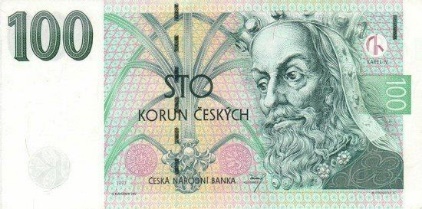 